Free-Body Diagrams – ROCK!	11/3/14			Name: 					Date:  					Free-body diagrams are pictures of the force vectors on an object.  The vectors are drawn at the proper direction, and scaled so longer vectors represent bigger forces.  Draw accurate free-body diagrams showing all the forces acting on the rock, and no other forces.  Use ruler and a pencil so that if you make a mistake, you can correct it.  Label the forces using the following symbols: 			[ALWAYS START BY DRAWING WEIGHT, THE FORCE OF GRAVITY!] 	Fg = weight of the rock      	FA = applied force (a push, for example)	T = tension (pulling force)FN = normal force,  		Ff = friction (acts parallel to surface where two objects touch)   (Remember that the Normal Force is perpendicular to the surface pushing on the rock.)1.  At rest. (example)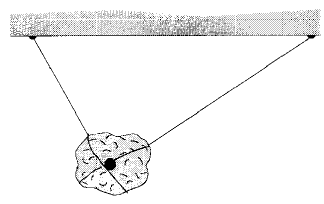 2.  At rest.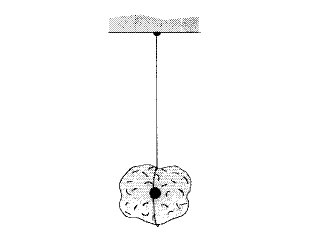 3.  At rest.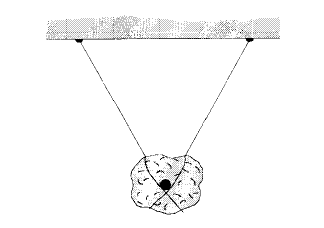 4.  At rest.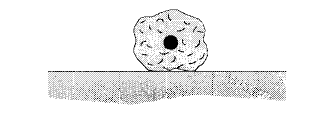 5.  Sliding at constant velocity.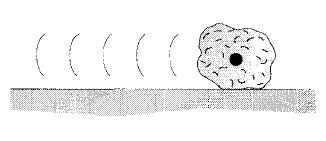 6.  Slowing because of friction.7.  At rest (friction is preventing         sliding)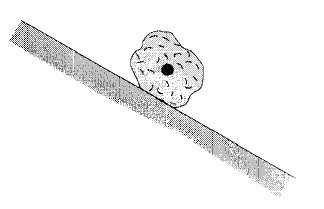 8.  Slipping and accelerating.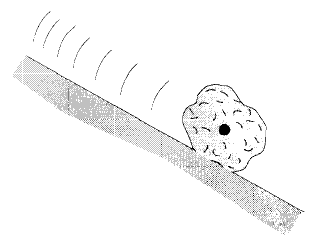 9.  Falling without friction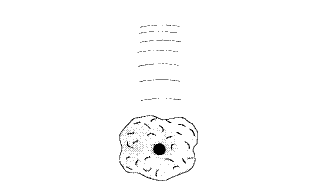 10.  Falling at constant (terminal)         velocity.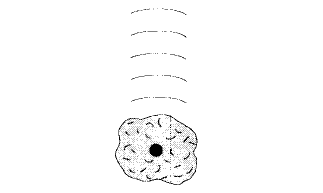 11.  At rest.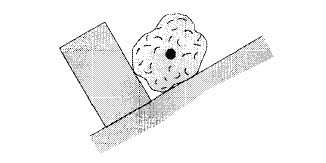 12.  At rest.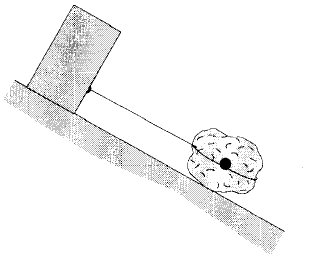 